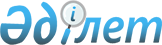 Об утверждении Правил составления и рассмотрения технических заданий на создание и развитие объектов информатизации "электронного правительства"Приказ Министра цифрового развития, инноваций и аэрокосмической промышленности Республики Казахстан от 29 июня 2019 года № 143/НҚ. Зарегистрирован в Министерстве юстиции Республики Казахстан 1 июля 2019 года № 18950.
      В соответствии с подпунктом 20) статьи 7 Закона Республики Казахстан "Об информатизации" ПРИКАЗЫВАЮ:
      Сноска. Преамбула – в редакции приказа Министра цифрового развития, инноваций и аэрокосмической промышленности РК от 30.09.2022 № 360/НҚ (вводится в действие по истечении десяти календарных дней после дня его первого официального опубликования).


      1. Утвердить прилагаемые Правила составления и рассмотрения технических заданий на создание и развитие объектов информатизации "электронного правительства".
      2. Признать утратившим силу приказ Министра информации и коммуникаций Республики Казахстан от 31 мая 2018 года № 240 "Об утверждении Правил составления и рассмотрения технических заданий на создание и развитие информационных систем государственных органов" (зарегистрирован в Реестре государственной регистрации нормативных правовых актов под № 17081, опубликован 26 июня 2018 года в Эталонном контрольном банке нормативных правовых актах Республики Казахстан).
      3. Департаменту цифровизации Министерства цифрового развития, инноваций и аэрокосмической промышленности Республики Казахстан обеспечить:
      1) государственную регистрацию настоящего приказа в Министерстве юстиции Республики Казахстан;
      2) в течение десяти календарных дней со дня государственной регистрации настоящего приказа направление его на казахском и русском языках в Республиканское государственное предприятие на праве хозяйственного ведения "Институт законодательства и правовой информации Республики Казахстан" Министерства юстиции Республики Казахстан для официального опубликования и включения в Эталонный контрольный банк нормативных правовых актов Республики Казахстан;
      3) размещение настоящего приказа на интернет-ресурсе Министерства цифрового развития, инноваций и аэрокосмической промышленности Республики Казахстан;
      4) в течение десяти рабочих дней после государственной регистрации настоящего приказа представление в Юридический департамент Министерства цифрового развития, инноваций и аэрокосмической промышленности сведений об исполнении мероприятий, предусмотренных подпунктами 1), 2) и 3) настоящего пункта.
      4. Контроль за исполнением настоящего приказа возложить на курирующего вице-министра цифрового развития, инноваций и аэрокосмической промышленности Республики Казахстан. 
      5. Настоящий приказ вводится в действие по истечении десяти календарных дней после дня его первого официального опубликования. Правила составления и рассмотрения технических заданий на создание и развитие объектов информатизации "электронного правительства" Глава 1. Общие положения
      1. Настоящие Правила составления и рассмотрения технических заданий на создание и развитие объектов информатизации "электронного правительства" (далее – Правила) разработаны в соответствии с подпунктом 20) статьи 7 Закона Республики Казахстан "Об информатизации" (далее – Закон) и определяют порядок составления и рассмотрения технических заданий на создание и развитие объектов информатизации "электронного правительства" (далее – техническое задание).
      Сноска. Пункт 1 - в редакции приказа Министра цифрового развития, инноваций и аэрокосмической промышленности РК от 22.04.2022 № 136/НҚ (вводится в действие по истечении шестидесяти календарных дней после дня их первого официального опубликования).


      2. В настоящих Правилах используются следующие основные понятия:
      1) владелец объектов информатизации – субъект, которому собственник объектов информатизации предоставил права владения и пользования объектами информатизации в определенных законом или соглашением пределах и порядке;
      2) администратор бюджетных программ (далее – администратор) – государственный орган, ответственный за планирование, обоснование, реализацию и достижение результатов бюджетных программ;
      3) государственная техническая служба – акционерное общество, созданное по решению Правительства Республики Казахстан;
      4) сервисный интегратор "электронного правительства" (далее – сервисный интегратор) – юридическое лицо, определяемое Правительством Республики Казахстан, на которое возложены функции по методологическому обеспечению развития архитектуры "электронного правительства", а также иные функции, предусмотренные Законом.
      Сноска. Пункт 2 – в редакции приказа Министра цифрового развития, инноваций и аэрокосмической промышленности РК от 30.09.2022 № 360/НҚ (вводится в действие по истечении десяти календарных дней после дня его первого официального опубликования).

 Глава 2. Порядок составления и рассмотрения технических заданий на создание и развитие объектов информатизации "электронного правительства"
      3. Создание и развитие объектов информатизации "электронного правительства" осуществляются в соответствии с техническим заданием.
      Составление технического задания осуществляется администратором и (или) владельцем объекта информатизации самостоятельно либо путем приобретения услуг по его разработке.
      Составление технического задания осуществляется в соответствии с:
      1) национальным стандартом Республики Казахстан СТ РК 34.015-2002 "Информационная технология. Комплекс стандартов на автоматизированные системы. Техническое задание на создание автоматизированной системы";
      2) утвержденным финансово-экономическим обоснованием, инвестиционным предложением, проектом инвестиционного предложения по бюджетным инвестиционным проектам;
      3) требованиями по развитию архитектуры "электронного правительства", утверждаемым в соответствии с подпунктом 10) статьи 7 Закона;
      4) утвержденной архитектурой "электронного правительства", а при ее отсутствии утвержденной архитектурой государственного органа (при ее наличии);
      5) едиными требованиями в области информационно-коммуникационных технологий и обеспечения информационной безопасности, утверждаемым в соответствии с подпунктом 3) статьи 6 Закона.
      Также в техническом задании указываются сведения о классе объекта информатизации, архитектуре объекта информатизации, сетевой инфраструктуре и развертывании проекта.
      Сноска. Пункт 3 - в редакции приказа Министра цифрового развития, инноваций и аэрокосмической промышленности РК от 30.09.2022 № 360/НҚ (вводится в действие с 01.01.2023).


      4. Внесение технического задания на согласование уполномоченному органу в сферах информатизации и обеспечения информационной безопасности (далее – уполномоченный орган) осуществляется посредством архитектурного портала "электронного правительства" (далее - архитектурный портал) в форме электронных документов в следующем порядке:
      по бюджетным инвестиционным проектам, направленным на создание и развитие объектов информатизации "электронного правительства" с инвестиционным предложением;
      по бюджетным инвестициям – после получения положительного экономического заключения на финансово-экономическое обоснование бюджетных инвестиций и их утверждения;
      по проектам государственного-частного партнерства – после получения положительного экономического заключения на инвестиционное предложение или бизнес-плана к проекту государственно-частного партнерства при прямых переговорах по определению частного партнера либо приложением к нему;
      по иным способам реализации проектов по созданию и развитию объектов информатизации "электронного правительства" – до начала процедуры создания и развития объектов информатизации "электронного правительства".
      К техническому заданию в зависимости от способа реализации проекта по созданию и развитию объектов информатизации "электронного правительства" дополнительно прикладываются утвержденные инвестиционное предложение, финансово-экономическое обоснование бюджетных инвестиции (в произвольной форме) либо иная предпроектная документация.
      5. Согласование технического задания, осуществляется уполномоченным органом в срок не позднее пятнадцати рабочих дней со дня поступления полного пакета документов.
      Сноска. Пункт 5 - в редакции приказа Министра цифрового развития, инноваций и аэрокосмической промышленности РК от 22.04.2022 № 136/НҚ (вводится в действие по истечении шестидесяти календарных дней после дня их первого официального опубликования).


      6. При внесении новой редакции технического задания (разделов, глав, параграфов), срок согласования продлевается до десяти рабочих дней со дня получения письма от администратора и (или) владельца объекта информатизации с последующим уведомлением сервисного интегратора и государственной технической службы о продлении проведения экспертизы с приложением письма администратора и (или) владельца объекта информатизации.
      Сноска. Пункт 6 – в редакции приказа Министра цифрового развития, инноваций и аэрокосмической промышленности РК от 30.09.2022 № 360/НҚ (вводится в действие по истечении десяти календарных дней после дня его первого официального опубликования).


      7. Техническое задание для проведения экспертизы направляется уполномоченным органом сервисному интегратору и государственной технической службе.
      8. Сервисный интегратор и государственная техническая служба в течение двенадцати рабочих дней с даты получения технического задания проводят экспертизу и направляют заключения (в произвольной форме) экспертизы уполномоченному органу.
      Сноска. Пункт 8 - в редакции приказа Министра цифрового развития, инноваций и аэрокосмической промышленности РК от 22.04.2022 № 136/НҚ (вводится в действие по истечении шестидесяти календарных дней после дня их первого официального опубликования).


      9. Сервисный интегратор проводит экспертизу технического задания на соответствие требованиям по развитию архитектуры "электронного правительства", архитектуре "электронного правительства", при ее отсутствии архитектуре государственного органа и на наличие возможности использования стандартных решений подлежащих многократному использованию при создании и развитии объектов информатизации "электронного правительства".
      Сноска. Пункт 9 - в редакции приказа Министра цифрового развития, инноваций и аэрокосмической промышленности РК от 30.09.2022 № 360/НҚ (вводится в действие с 01.01.2023).


      9-1. Сервисный интегратор при повторном поступлении технических заданий на экспертизу, проводит экспертизу на безвозмездной основе в соответствий со сроками указанными в пунктах 6 и 8 настоящих Правил.
      Сноска. Правила дополнен пунктом 9-1 в соответствии с приказом Министра цифрового развития, инноваций и аэрокосмической промышленности РК от 22.04.2022 № 136/НҚ (вводится в действие по истечении шестидесяти календарных дней после дня их первого официального опубликования).


      10. Государственная техническая служба проводит экспертизу технического задания на соответствие требованиям нормативных правовых актов и стандартов, действующих на территории Республики Казахстан в сфере обеспечения информационной безопасности и защиты информации.
      10-1. Государственная техническая служба при повторном поступлении технических заданий на экспертизу, проводит экспертизу на безвозмездной основе в соответствий со сроками указанными в пунктах 6 и 8 настоящих Правил.
      Сноска. Правила дополнен пунктом 10-1 в соответствии с приказом Министра цифрового развития, инноваций и аэрокосмической промышленности РК от 22.04.2022 № 136/НҚ (вводится в действие по истечении шестидесяти календарных дней после дня их первого официального опубликования).


      11. Уполномоченный орган в течение пяти рабочих дней с даты получения заключений экспертиз от сервисного интегратора и государственной технической службы согласовывает или возвращает техническое задание на доработку с учетом выявленных замечаний.
      12. Изменение функциональных и иных требований, предусмотренных в утвержденном техническом задании, за исключением требующих развития объекта информатизации "электронного правительства", оформляются в виде дополнения к утвержденному техническому заданию.
      Согласование дополнения к техническому заданию осуществляется в порядке, предусмотренном пунктами 5 – 11 настоящих Правил.
					© 2012. РГП на ПХВ «Институт законодательства и правовой информации Республики Казахстан» Министерства юстиции Республики Казахстан
				
      Министр цифрового развития,инноваций и аэрокосмической промышленностиРеспублики Казахстан
Утверждены
приказом Министра
цифрового развития, инноваций
и аэрокосмической промышленности
Республики Казахстан
29 июня 2019 года
№ 143/НҚ